TRASMISSIONE RICHIESTA INFORMAZIONI E/O RECLAMOai sensi della delibera ARERA n. 15/2022 allegato art. 13, 14, 15, 16, 17, 18DATI ANAGRAFICI PERSONA FISICA   Cognome………………………………………… Nome ……………………………………….………………………..   Data di nascita  …………………  Luogo di nascita…………………….   Sesso       □ Maschio  □ Femmina   Codice Fiscale…………………………………. Comune/Citta di residenza……………………………………   CAP ………….. Indirizzo di residenza……...……………………….N…….Scala………..Interno………Prov..……   Telefono …………………………………….………..……….Email ………………………………………………….....   DATI ANAGRAFICI PERSONA GIURIDICA   Denominazione/Ragione Sociale/Cognome e Nome ……………………………………….………………………..   Codice fiscale/P. Iva ……………………………..………….…………………..…………….…………………………   Codice Attività ……………………………….…………....………………………………………………………………   Sede Legale (Via/Piazza)……………………………………….…..….…Num. …….Ed. …….Scala ..…Interno …   CAP ………….…. Comune/Città di residenza ………………………………….…..……………………Prov. .……   Telefono …………………………………….………..………..Email………………………………………………….....a norma e per gli effetti dell’art. 46 e 47 del D.P.R 28 dicembre 2000, n. 445  TIPO RICHIESTA:                    RICHIESTA INFORMAZIONI		          RECLAMOTitolare dell’utenza sita presso il comune di Davoli (*) reperibili sugli avvisi/fatture ricevuteDATI IDENTIFICATIVI DELL’IMMOBILE  ESTREMI CATASTALI  SERVIZIO A CUI SI RIFEISCE LA RICHIESTA INFORMAZIONI E/O IL RECLAMO:Raccolta rifiutiCentro comunale di raccoltaSpazzamento manualeSpazzamento meccanizzatoLavaggio stradeServizio TARI e rapporto con gli utentiDESCRIZIONE DELLA RICHIESTA INFORMAZIONI E/O DEL RECLAMOIl sottoscritto, con la presente richiede di ricevere risposta:Posta  		inserire indirizzo se diverso da quello dell’utenzaE-mail/PEC  		inserire indirizzo	, lì  		 	luogo	data	firma del dichiarante(in caso di firma autografa: allegare copia del documento d’identità del dichiarante)MODALITA’ DI PRESENTAZIONE: Il presente modulo deve essere fatto pervenire per mezzo:Posta: protocollo.davoli@asmepec.ite-mail: ufficio.tarsu@comune.davoli.cz.itsportello fisico: P.le Municipio, 2   Davoli (CZ)Per qualsiasi ulteriore informazione consultare il sito: Trasparenza Rifiuti Davoli (trasparenzatari.it) – Sezione Trasparenza Rifiuti o la Carta della Qualità reperibile allo stesso link.Informativa ai sensi dell’art.13 del decreto legislativo 30 Giugno 2003 n. 196 (di seguito “Codice”) e dell’art. 13 del Regolamento UE 2016/679 del 27 aprile 2016 (di seguito “Regolamento”)La informiamo che i suoi dati personali anagrafici e fiscali acquisiti sono trattati in forma cartacea, informatica e telematica per esigenze contrattuali e di legge. Ferme restando le comunicazioni e diffusioni effettuate in esecuzione di obblighi di legge e di contratto, i dati saranno comunicati nel rispetto delle finalità sopra indicate, ai seguenti soggetti esterni: Enti locali e altri intermediari finanziari per gli adempimenti correlati al rapporto commerciale (ad esempio per i pagamenti) professionisti, consulenti e società di servizi, eventualmente a studi legali e società di recupero crediti, a Organismi di vigilanza, Autorità giudiziarie nonché a tutti gli altri soggetti ai quali la comunicazione sia obbligatoria per legge per l’espletamento delle finalità previste dalla legge. Relativamente ai dati conferiti, l'interessato può esercitare i diritti previsti dall'art. 7 del Codice e art.15 del Regolamento inviando apposita istanza scritta a mezzo raccomandata r/r al seguente indirizzo: Comune di Davoli, P.le Municipio n.2 – 88068 Davoli (CZ) oppure a mezzo e-mail all’indirizzo asmenetcalabria@asmepec.it.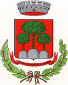 COMUNE   DI   DAVOLIProvincia di CatanzaroArea Economico-FinanziariaUfficio TARIP.le Municipio n. 2Tel. 0967/535675e-mail ufficio.tarsu@comune.davoli.cz.itpec  protocollo.davoli@asmepec.itIMMOBILEVIA/PIAZZAN.Ed.Sc.Int.SUPERFICIEMQAbitazioneBox/P. auto Cantina/Soffitta AltroIMMOBILEFOGLIOPARTICELLASUBAbitazioneBox/P. auto Cantina/Soffitta Altro